NATIONAL 5 MATHEMATICS      EXPRESSION AND FORMULA          UNIT 1                 PRACTICE NAB  2       Assessment Standard 1.1End of question paper		

		Q1.Simplify, giving your answer in surd form:                                                                              √75(2)Q2.Simplify:(a)(i)  (2)(ii) (2)(b)There are 3.156 x 107 seconds in a solar year. How many seconds are there in 5 solar years?(2)Assessment Standard 1.2Q3.Expand and simplify where appropriate:a)9(3x – y)(1)b)(x + 5)(x + 2)(2)Q4.Factorise:a)x2 – 8x(1)b)p2 – 36(1)c)x2 + 9x + 14(2)Q5Express            in the form       .     (2)Assessment Standard 1.3Q6Write               ,             in its simplest form.(1)Q7Write each of the following as a single fraction:(a)(2)(b)     ,    (2)Assessment Standard 1.4Q8A is the point ( -4 , -1 ) and B is the point ( 2 , 10 ).  Calculate the gradient of line AB.(2)Q9The zorbing sphere shown has a radius of 1.5m. Calculate the volume of water that is needed to clean the inside, giving your answer to 2 significant figures.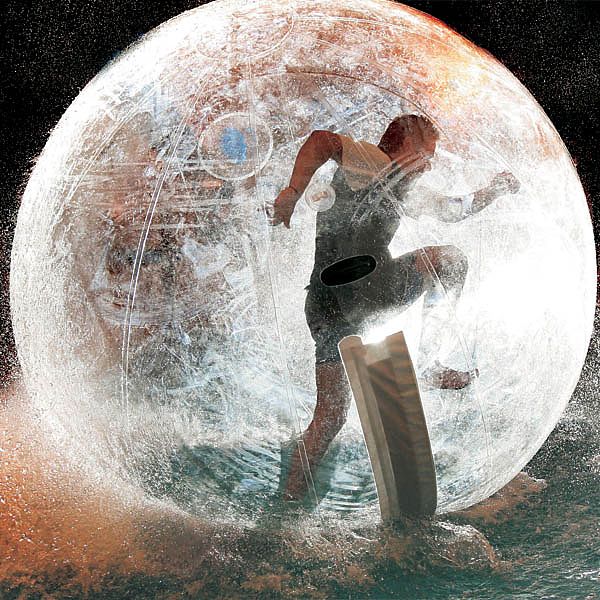 (3)Assessment Standard 2.1 and 2.2 and 1.4 cont’dQ10At the end of Autumn when the cylindrical grain silo is full, the farmer has to deliver the grain to his suppliers.  How many full trucks can the farmer fill from the silo?  The radius of the silo is 5m and its height is 30m.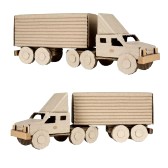 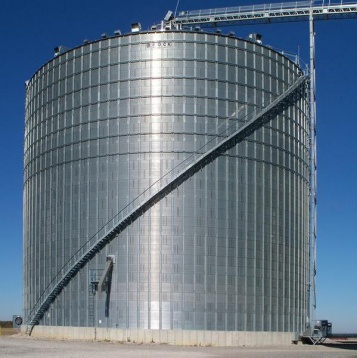 The trucks have cuboid trailers to maximise volume. The dimensions of the truck are 2m (W), 2m (H) and 6m (L). (4)Q11A Primary 7 class of 24 pupils are making witches hats for Halloween.
The witch hat is made from a conical section as shown below.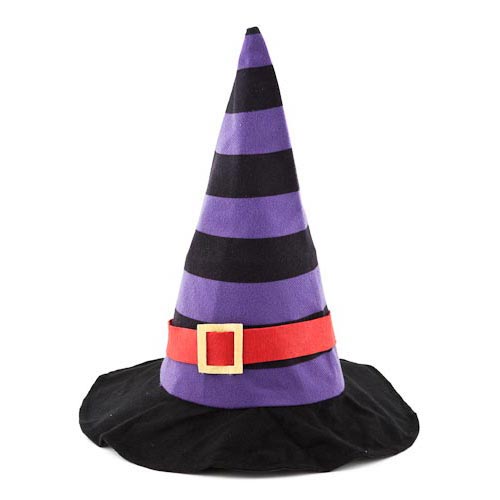 In the diagram below, the shaded area shows the cardboard used in construction of the witch hat.(a)Calculate the length of the major arc AB.(1)(b)The base of each hat needs attached to the conical part with double sided sticky tape. The tape will be attached to the whole of the base of the cones.If the teacher buys 30 metres of double sided tape will she have enough for the whole class?Give a reason and show full working. (3)